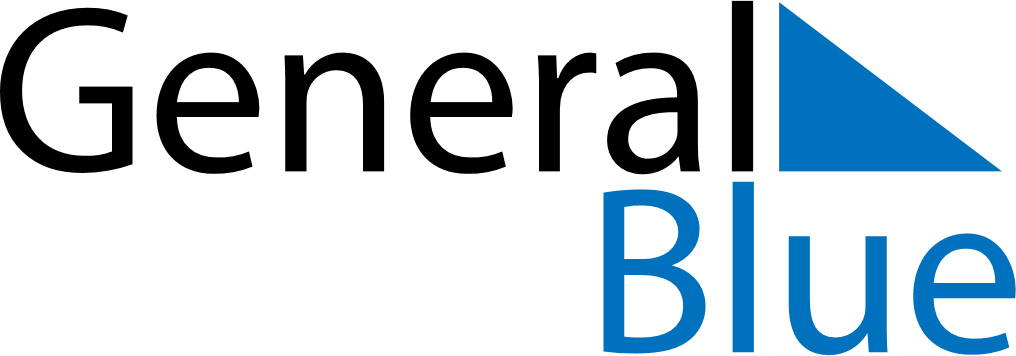 November 2018November 2018November 2018IcelandIcelandSundayMondayTuesdayWednesdayThursdayFridaySaturday1234567891011121314151617Icelandic Language Day18192021222324252627282930